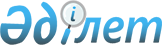 Субсидияланатын тыңайтқыштар түрлерінің тізбесі және тыңайтқыштарды сатушыдан сатып алынған тыңайтқыштардың 1 тоннасына (килограмына, литріне) арналған субсидиялардың нормаларын бекіту туралы
					
			Күшін жойған
			
			
		
					Түркістан облысы әкiмдiгiнiң 2019 жылғы 19 ақпандағы № 29 қаулысы. Түркістан облысының Әдiлет департаментiнде 2019 жылғы 21 ақпанда № 4909 болып тiркелдi. Күші жойылды - Түркістан облысы әкiмдiгiнiң 2020 жылғы 17 наурыздағы № 60 қаулысымен
      Ескерту. Күші жойылды - Түркістан облысы әкiмдiгiнiң 17.03.2020 № 60 қаулысымен (алғашқы ресми жарияланған күнінен кейін күнтізбелік он күн өткен соң қолданысқа енгізіледі).
      "Қазақстан Республикасындағы жергілікті мемлекеттік басқару және өзін-өзі басқару туралы" Қазақстан Республикасының 2001 жылғы 23 қаңтардағы Заңының 27-бабының 2-тармағына Нормативтік құқықтық актілерді мемлекеттік тіркеу тізілімінде № 15911 болып тіркелген "Тыңайтқыштардың құнын (органикалық тыңайтқыштарды қоспағанда) субсидиялау қағидаларын бекіту туралы" Қазақстан Республикасы Ауыл шаруашылығы министрінің 2015 жылғы 6 сәуірдегі № 4-4/305 бұйрығына өзгеріс енгізу туралы" Қазақстан Республикасы Премьер-министрінің орынбасары - Қазақстан Республикасының Ауыл шаруашылығы министрінің 2017 жылғы 25 тамыздағы № 355 бұйрығына сәйкес Түркістан облысының әкімдігі ҚАУЛЫ ЕТЕДІ:
      1. Субсидияланатын тыңайтқыштар түрлерінің тізбесі және тыңайтқыштарды сатушыдан сатып алынған тыңайтқыштардың 1 тоннасына (килограмына, литрiне) арналған субсидиялардың нормалары осы қаулыға қосымшаға сәйкес бекітілсін.
      2. Оңтүстік Қазақстан облысы әкімдігінің 2018 жылғы 6 ақпандағы № 42 "Субсидияланатын тыңайтқыштар түрлерінің тізбесі және тыңайтқыштарды сатушыдан сатып алынған тыңайтқыштардың 1 тоннасына (килограмына, литрiне) арналған субсидиялардың нормаларын бекіту туралы" (Нормативтік құқықтық актілерді мемлекеттік тіркеу тізілімінде № 4457 болып тіркелген, 2018 жылғы 1 наурызда "Оңтүстік Қазақстан" газетінде және Қазақстан Республикасының нормативтік құқықтық актілерінің эталондық бақылау банкінде 2018 жылғы 28 ақпанда жарияланған) қаулысының күші жойылды деп танылсын.
      3. "Түркістан облысы әкімінің аппараты" мемлекеттік мекемесі Қазақстан Республикасының заңнамалық актілерінде белгіленген тәртіппен:
      1) осы қаулыны аумақтық әділет органында мемлекеттік тіркеуді;
      2) осы қаулыны мемлекеттік тіркелген күннен бастап күнтізбелік он күн ішінде оның көшірмесін баспа және электронды түрде қазақ және орыс тілдерінде Қазақстан Республикасы нормативтік құқықтық актілерінің эталондық бақылау банкіне ресми жариялау және енгізу үшін "Республикалық құқықтық ақпарат орталығы" шаруашылық жүргізу құқығындағы республикалық мемлекеттік кәсіпорнына жіберуді;
      3) осы қаулыны мемлекеттік тіркелген күннен бастап күнтізбелік он күн ішінде оның көшірмесін ресми жариялау үшін Түркістан облысында таралатын мерзімді басылымдарға жіберуді;
      4) осы қаулыны оны ресми жарияланғаннан кейін Түркістан облысы әкімдігінің интернет-ресурсында орналастыруды қамтамасыз етсін.
      4. Осы қаулының орындалуын бақылау облыс әкімінің бірінші орынбасары Қ.Т. Нүкеновке жүктелсін.
      5. Осы қаулы алғашқы ресми жарияланған күнінен бастап қолданысқа енгізіледі. Субсидияланатын тыңайтқыштар түрлерінің тізбесі және тыңайтқыштарды сатушыдан сатып алынған тыңайтқыштардың 1 тоннасына (килограмына, литрiне) арналған субсидиялардың нормалары
					© 2012. Қазақстан Республикасы Әділет министрлігінің «Қазақстан Республикасының Заңнама және құқықтық ақпарат институты» ШЖҚ РМК
				
      Облыс әкімі

Ж.Түймебаев

      Қ.Т.Нүкенов

      Ә.Е.Тұрғымбеков

      М.Н.Отарбаев

      Е.Ә.Садыр

      Т.Қ.Сәрсембаев

      Е.Қ.Тасжүреков

      А.С.Сәбитов

      А.Б.Тасыбаев
Түркістан облысы әкімдігінің
2019 жылғы "19" ақпандағы
№ 29 қаулысына қосымша
№ р/с
Субсидияланатын тыңайтқыштар түрлері
Тыңайтқышта белсенді заттардың құрамы, %
Өлшем бірлігі
Бір бірлікке арналған субсидия нормасы, теңге
Азотты тыңайтқыштар
Азотты тыңайтқыштар
Азотты тыңайтқыштар
Азотты тыңайтқыштар
Азотты тыңайтқыштар
1
Аммиак селитрасы
N 34,4
тонна
35 000
1
Аммиакты селитра
N 34,4
тонна
35 000
1
Аммиакты селитра, Б маркасы
N 34,4
тонна
35 000
2
Аммоний сульфаты
N-21
тонна
22 768
2
Аммоний сульфаты
N-21, S-24
тонна
22 768
2
Кристалды аммоний сульфаты
N-21, S-24
тонна
22 768
2
Түйіршіктелген аммоний сульфаты
N-21, S-24
тонна
22 768
2
В маркалы түйіршіктелген аммоний сульфаты минералды тыңайтқышы
N-21, S-24
тонна
22 768
2
Аммоний сульфаты, Sib маркасы (модификацияланған минералды тыңайтқыш)"
N-21, S-24
тонна
22 768
2
Аммоний сульфаты 21%N+24%S
N-21
тонна
22 768
3
Карбамид
N-46
тонна
48 000
3
Карбамид
N-46,2
тонна
48 000
3
Карбамид
N-46,3
тонна
48 000
3
Карбамид
N-46,6
тонна
48 000
3
Карбамид, Б маркасы
N-46
тонна
48 000
3
Карбамид, Б маркасы
N-46,2
тонна
48 000
3
Карбамид, Sib маркасы (модификацияланған минералды тыңайтқыш)
N-46,2
тонна
48 000
4
КАС + сұйық тыңайтқышы
N-28-34, K2O-0,052,
SO3-0,046, Fe-0,04
тонна
49 107
4
(КАС) Сұйық азотты тыңайтқыш
N-32
тонна
49 107
4
(КАС) Сұйық азотты тыңайтқыш
N-28
тонна
49 107
4
(КАС) Сұйық азотты тыңайтқыш
N-30
тонна
49 107
4
(КАС) Сұйық азотты тыңайтқыш
N-34
тонна
49 107
4
КАС-32 маркалы сұйық азотты тыңайтқышы
N-32
тонна
49 107
4
Сұйық азот тыңайтқышы (КАС)
N аммонийлі - 6,8,
N нитратты - 6,8,
N амидті - 13,5
тонна
49 107
4
Сұйық тыңайтқыш "КАС-PS"
N-31, P-1, S-1
тонна
49 107
Фосфорлы тыңайтқыштар
Фосфорлы тыңайтқыштар
Фосфорлы тыңайтқыштар
Фосфорлы тыңайтқыштар
Фосфорлы тыңайтқыштар
5
Жай суперфосфат
P-15
тонна
23 750
5
Суперфосфат
P-19
тонна
23 750
6
Шилісай кен орынының фосфоритті концентраты мен ұны
P-17
тонна
11 058
7
Минералды тыңайтқыш-супрефос
N-12, P2O5-24, Ca-14,
Mg-0,5, SO3-25
тонна
65 000
8
Аммофос
N-10, P-46
тонна
62 500
8
Аммофос
N-12, P-52
тонна
62 500
Калийлі тыңайтқыштар
Калийлі тыңайтқыштар
Калийлі тыңайтқыштар
Калийлі тыңайтқыштар
Калийлі тыңайтқыштар
9
Электролитті хлорлы калий
K2O-48
тонна
52 500
9
Хлорлы калий 
K2O-60
тонна
52 500
9
Хлорлы калий 
K2O-48
тонна
52 500
9
Sib маркалы хлорлы калий (модификацияланған минералды тыңайтқыш)
K2O-43
тонна
52 500
9
Solumop маркалы калий хлориді
K2O-42, KCl-65
тонна
52 500
10
Тазаланған күкіртқышқылды калий (калий сульфаты)
K2O-53, SO3- 45
тонна
135 000
10
Калий сульфаты агрохимикаты
K-53, S-18
тонна
135 000
10
Калий сульфаты (күкірт қышқылды калий)
K2O-51, SO3- 46
тонна
135 000
10
Калий сульфаты 
K2O-51, SO3- 45
тонна
135 000
10
Калий сульфаты (Krista SOP) 
K2O-52, SO3- 45
тонна
135 000
10
Калий сульфаты
(Yara Tera Krista SOP)
K2O-52, SO3- 45
тонна
135 000
10
SiB маркалы күкіртқышқылды калий (модификацияланған минералды тыңайтқыш)
K2O-50
тонна
135 000
10
Тазартылған күкіртқышқылды калий (калий сульфаты) минералды тыңайтқышы
K2O-53, S-18
тонна
135 000
10
Калий сульфаты минералды тыңайтқышы
K2O-50,5
тонна
135 000
Күрделі тыңайтқыштар
Күрделі тыңайтқыштар
Күрделі тыңайтқыштар
Күрделі тыңайтқыштар
Күрделі тыңайтқыштар
11
Фосфорлы-калий тыңайтқышы
P-27, K-4
тонна
25 750
11
Фосфорлы-калий тыңайтқышы
P-27, K-5
тонна
25 750
12
NPК 15:15:15 маркалы нитроаммофоска 
N-15, P-15, K-15
тонна
64 750
12
15:15:15 маркалы азот-фосфор-калийлі тыңайтқыш
N-15, P-15, K-15
тонна
64 750
12
Азот-фосфор-калийлі тыңайтқыш (диаммофоска)
N-15, P-15, K-15
тонна
64 750
12
NPK-тыңайтқыш
N-15, P-15, K-15
тонна
64 750
12
Кешенді минералды азот-фосфор -калийлі тыңайтқыш 

(NPK-тыңайтқыш)
N-15, P-15, K-15
тонна
64 750
12
NPK 15:15:15 маркалы азот-фосфор-калийлі-нитроаммофоска тыңайтқыш
N-15, P-15, K-15
тонна
64 750
12
Азот-фосфор калий тыңайтқыш-нитроаммофоска (азофоска)
N-16, P-16, K-16
тонна
64 750
12
Азот қышқылымен ыдырату арқылы алынған нитроаммофоска (азофоска) 1:1:1 (16:16:16:) маркасы
N-16, P-16, K-16
тонна
64 750
12
16:16:16 маркалы азот-фосфор-калийлі-нитроаммофоска (азофоска) NPК-тыңайтқыш
N-16, P-16, K-16
тонна
64 750
12
Нитроаммофоска. 16:16:16 маркалы кешенді минералды азот-фосфор-калийлі тыңайтқыш 
N-16, P-16, K-16
тонна
64 750
12
NPК 16:16:16 маркалы нитроаммофоска 
N-16, P-16, K-16
тонна
64 750
12
Нитроаммофоска 16:16:16, SiB маркасы (модификацияланған минералды тыңайтқыштар)
N-16, P-16, K-16
тонна
64 750
12
Кешенді азот-фосфор-калийлі минералды тыңайтқыш (тукоқоспалар NPK)
N-16, P-16, K-16
тонна
64 750
12
Кешенді азот-фосфор-калийлі минералды тыңайтқыш (тукоқоспалар NPK)
N-13, P-19, K-19
тонна
64 750
12
Кешенді азот-фосфор-калийлі минералды тыңайтқыш (тукоқоспалар NPK)
N-20, P-14, K-20
тонна
64 750
12
10:20:20 маркалы азот-фосфор-калийлі тыңайтқыш
N-10, P-20, K-20
тонна
64 750
12
13:19:19 маркалы азот-фосфор-калийлі тыңайтқыш
N-13, P-19, K-19
тонна
64 750
12
14:14:23 маркалы нитроаммофоска
N-14, P-14, K-23
тонна
64 750
12
10:26:26 маркалы нитроаммофоска
N-10, P-26, K-26
тонна
64 750
12
10:26:26 маркалы азот-фосфор-калийлі тыңайтқыш
N-10, P-26, K-26
тонна
64 750
12
Азот-фосфор-калийлі тыңайтқыш NPK-1 (диаммофоска)
N-10, P-26, K-26
тонна
64 750
12
23:13:8 маркалы нитроаммофоска 
N-23, P-13, K-8
тонна
64 750
12
8:20:30 маркалы азот-фосфор-калийлі тыңайтқыш
N-8, P-20, K-30
тонна
64 750
13
14:14:23 маркалы нитроаммофоска
N-14, P-14, K-23, S-1,7,
Ca-0,5, Mg-1
тонна
78 500
13
23:13:8 маркалы нитроаммофоска
N-23, P-23, K-8, S-1, Ca-0,5, Mg-0,5
тонна
78 500
13
10:26:26 маркалы азот-фосфор-калийлі тыңайтқыш (диаммофоска) 
N-10, P-26, K-26, S-1, Ca-0,8, Mg-0,8
тонна
78 500
13
Жақсартылған түйіршікті құрамды нитроаммофоска
N-16, P-16, K-16, S-2,
Ca-1, Mg-0,6
тонна
78 500
14
Құрамында азот-фосфор–калий-күкірті бар тыңайтқыш (NPSK тыңайтқыш)
N-4,0, Р2О5-9,6, К2О-8,0, SO3-12,0, СаО-10,2, MgO-0,5
тонна
42 092
15
Құрамында азот-фосфор-күкірт бар тыңайтқыш А, Б, В маркалары (NPS-тыңайтқыш)
N аммонийлі- 6,0, Р2О5-11,0, SO3-15,0, СаО-14,0; MgO-0,25
тонна
39 375
16
Фосфор-калийлі тыңайтқышы
(РК-тыңайтқыш) 
Р2О5-14, К2О-8,0,
СаО-13,2, MgO-0,45 
тонна
28 313
17
Фосфор-калий-күкіртті тыңайтқышы
(РКS-тыңайтқыш)
Р2О5-13,1, К2О-7,0,
SО3-7,0, СаО-13,3,
MgО-0,4
тонна
28 527
18
Фосфор-күкіртті тыңайтқыш
(РS-тыңайтқыш) 
Р2О5-11,0,SO3-10,0,
СаО-13,5, MgO-0,45
тонна
23 592
19
Азот-фосфор күкіртқұрамды тыңайтқыш, NP+S=20:20+14 маркасы
N-20, P-20, S-14
тонна
67 500
19
Құрамында азот-фосфор-күкірті бар кешенді тыңайтқыш 20:20 маркалы
N-20, P-20, S-14
тонна
67 500
19
Құрамында азот-фосфор-күкірті бар кешенді тыңайтқыш 20:20 маркалы
N-20, Р-20, S-8-14
тонна
67 500
19
Құрамында азот-фосфор–күкірті бар кешенді тыңайтқыш,
(NP+S тыңайтқыш)
N-20, P-20, S-12
тонна
67 500
19
Азот фосфор күкірт құрамды тыңайтқыш, NP+S =16:20+12 маркасы
N-16, Р-20, S-12
тонна
67 500
19
Құрамында азот-фосфор–күкірті бар кешенді тыңайтқыш, SiB маркасы (модификацияланған минералды тыңайтқыштар)
N-20, P-20, S-14
тонна
67 500
19
Құрамында азот-фосфор–күкірті бар кешенді тыңайтқыш, SiB маркасы (модификацияланған минералды тыңайтқыштар)
N-12, P2O5 -24, СаО-14, Mg-0,5, SO3- 25
тонна
67 500
20
А маркалы арнайы суда еритін моноаммонийфосфат
N-12, P-61 
тонна
178 500
20
Жемдік моноаммонийфосфат
N-12, P-61 
тонна
178 500
20
Моноаммонийфосфат (МАР)
N-12, P-61 
тонна
178 500
20
А, Б маркалы суда еритін кристалды моноаммонийфосфат
N-12, P-60
тонна
178 500
20
А, Б маркалы суда еритін кристалды моноаммонийфосфат
N-12, P-61
тонна
178 500
20
Моноаммонийфосфат
N-12, P2O5-61
тонна
178 500
21
Тыңайтатын диаммонийфосфат
N-18, P-47
тонна
75 000
22
Монокалий фосфат агрохимикаты 
P-52, K-34
тонна
330 500
22
Монокалий фосфат
P-52, K-34
тонна
330 500
22
Монокалийфосфат минералды тыңайтқышы
P2O5-52, K2О-34
тонна
330 500
22
Монофосфат калий минералды тыңайтқышы
P2O5-51,46-51,5, K2О-33,8-34,0
тонна
330 500
22
Krista MKP (монокалий фосфат) тыңайтқышы
P2O5-52, K2О-34
тонна
330 500
22
Yara Tera Krista MKP (монокалий фосфат) тыңайтқышы
P2O5-52, K2О-34
тонна
330 500
22
Монокалий фосфат тыңайтқышы NPK 0-52-34
P2O5-52,03 K2О-34,26 
тонна
330 500
22
MKP тыңайтқыш
P-52, K-34
тонна
330 500
22
Haifa калийлі монофосфаты
P2O5-52, K2О-34
тонна
330 500
Микротыңайтқыштар
Микротыңайтқыштар
Микротыңайтқыштар
Микротыңайтқыштар
Микротыңайтқыштар
23
"МЭРС" микробиотыңайқыш" құрамында микроэлементтері бар қоректендіретін ерітінділер
фитобайланыс Fe-2,5, фитобайланыс Mo-2,0, фитобайланыс Cu-1,0, фитобайланыс Zn-2,5, фитобайланыс Mn-1,0, фитобайланыс Сo-0,5, фитобайланыс B-0,5
литр
2 008,9
24
YaraLivaCalcinit тыңайтқыш
 (кальций нитраты)
N-15,5, NH4-1,1,
NO3-14,4, CaO-26,5
тонна
105 600
24
Концентрленген кальций нитраты
N-17, CaO-32
тонна
105 600
24
Кальций нитраты (кальций селитрасы), А маркасы 
N-14,9; CaO-27,0 
тонна
105 600
24
Кальций нитраты (кальций селитрасы), Б маркасы 
N-14,5; CaO-26,3; B-0,3
тонна
105 600
24
Кальций нитраты (кальций селитрасы), В маркасы
N-13,9; K2O-3,0; CaO-26,0
тонна
105 600
24
Кальций нитраты (кальций селитрасы), Г маркасы
N-12,0; CaO-23,8
тонна
105 600
24
Кальций нитраты минералды тыңайтқышы
N-15,5, Ca-18,8, NO3-14,4, NH3-1,1, CaO-26,3
тонна
105 600
24
Кальций селитрасы Haifa
N-15,5, NH4-1,1, NO3-14,4, CaO-26,5
тонна
105 600
25
Kristalon Special 18-18-18
минералды тыңайтқышы 
N-18, NH4-3,3, NO3-4,9, Nкарб- 9,8, P2O5-18, K2O-18, MgO-3, SO3-5, B-0,025,
Cu-0,01, Fe- 0,07, Mn-0,04,
Zn-0,025, Mo-0,004
тонна
416 500
25
Kristalon Red 12-12-36
минералды тыңайтқышы
N-12, NH4-1,9, NO3-10,1, P2O5-12, K2O-36, MgO-1, SO3-2,5, B-0,025, Cu-0,01, Fe-0,07, Mn-0,04, Zn-0,025, Mo-0,004
тонна
416 500
25
KristalonYellow 13-40-13
минералды тыңайтқышы
N-13, NH4- 8,6, NO3-4,4, P2O5-40, K2O-13, B-0,025, Cu-0,01, Fe-0,07, Mn-0,04, Zn-0,025, Mo-0,004
тонна
416 500
25
Kristalon Cucumber 14-11-31
минералды тыңайтқышы
N-14, NO3-7, N-7, Nкарб-7,
P2O5-11, K2O-31, MgO-2,5, SO3-5, B-0,02, Cu-0,01,
Fe-0,15, Mn-0,1, Zn-0,01,
Mo-0,002
тонна
416 500
25
Yara Kristalon Brown 3-11-38 микроэлементтері бар кешенді суды ерігіш NPK тыңайтқышытары
N-3, N-NO3-3, P2O5-11,
K2O-38, MgO-4, SO3-27,5,
B-0,025, CuO-0,1, Fe-0,07, Mn-0,04, Mo-0,004, Zn-0,025
тонна
416 500
25
Yara Tera Kristalon Brown 3-11-38 (кристалон қоңыр)
N-3, N-NO3-3, P2O5-11,
K2O-38, MgO-4, SO3-27,5,
 B-0,025, CuO-0,1, Fe-0,07, Mn-0,04, Mo-0,004, Zn-0,025
тонна
416 500
26
Yara Vita Rexolin D12 темір хелаты DTPA тыңайтқышы 
Fe-11,6
килограмм
1 865
26
Yara Tera Rexolin D12 темір хелаты DTPA тыңайтқышы 
Fe-11,6
килограмм
1 865
26
Yara Vita Rexolin Q40 темір хелаты EDDHA тыңайтқышы
Fe-6
килограмм
1 865
26
Yara Tera Rexolin Q40 темір хелаты EDDHA тыңайтқышы
Fe-6
килограмм
1 865
27
Кристалды микроэлементтік хелатты тыңайтқыштар Ультрамаг "хелат Fe-13" маркасы
Fe-13
литр
2 589,5
28
Yara Vita Rexolin Zn15 мырыш хелаты EDTA тыңайтқышы
Zn-14,8
килограмм
1 659,5
28
Yara Tera Rexolin Zn15 мырыш хелаты EDTA тыңайтқышы
Zn-14,8
килограмм
1 659,5
29
Кристалды микроэлементтік хелатты тыңайтқыштар Ультрамаг "хелат Zn-15" маркасы
Zn-15
литр
2 567
30
Yara Tera Rexolin Mn13 марганец хелаты EDTA тыңайтқышы
Mn-12,8
килограмм
1 646,5
30
Yara Vita Rexolin Mn13 марганец хелаты EDTA тыңайтқышы
Mn-12,8
килограмм
1 646,5
31
Кристалды микроэлементтік хелатты тыңайтқыштар Ультрамаг "хелат Mn-13" маркасы
Mn-13
литр
5 590
32
Yara Vita Rexolin Cu15, мыс хелаты EDTA тыңайтқышы
Cu-14,8
килограмм
2 213
32
Yara Tera Rexolin Cu15, мыс хелаты EDTA тыңайтқышы
Cu-14,8
килограмм
2 213
33
Кристалды микроэлементтік хелатты тыңайтқыштар Ультрамаг "хелат Cu-15" маркасы
Cu-15
литр
2 589,5
34
Yara Vita Rexolin Ca10 тыңайтқышы
Са-9,7
килограмм
1 809
34
Yara Tera Rexolin Ca10 тыңайтқышы
Са-9,7
килограмм
1 809
35
YaraVita Stopit тыңайтқышы
Са-12+адьюванттар
литр
662,5
36
Yara Vita Rexolin APN тыңайтқышы
B-0,85, Cu-0,25, Fe-6,
Mn-2,4, Zn-1,3, Mo-0,25
килограмм
2 132,5
36
Yara Tera Rexolin APN тыңайтқышы
B-0,85, Cu-0,25, Fe-6,
Mn-2,4, Zn-1,3, Mo-0,25
килограмм
2 132,5
37
Yara Vita Rexolin ABC тыңайтқышы
K2O-12, MgO-3, SO3-6,2,
B-0,5, Cu-1,5,Fe-4, Mn-4,
Zn-1,5, Mo-0,1
килограмм
1 785
37
Yara Tera Rexolin ABC тыңайтқышы
K2O-12, MgO-3, SO3-6,2,
B-0,5, Cu-1,5,Fe-4, Mn-4,
Zn-1,5, Mo-0,1
килограмм
1 785
38
Yara Vita Tenso Coctail тыңайтқышы 
B-0,52, Cu-0,53, Fe-3,8, Mn-2,57, Zn-0,53, Mo-0,13,
CaO-3,6
килограмм
2 278
38
Yara Tera Tenso Coctail тыңайтқышы 
B-0,52, Cu-0,53, Fe-3,8, Mn-2,57, Zn-0,53, Mo-0,13,
CaO-3,6
килограмм
2 278
39
Yara Vita Brassitrel тыңайтқышы 
MgO-8,3, SО3-28,75, B-8,
Vn-7, Mo-0,4 
килограмм
1 380
40
Yara Vita agriphos тыңайтқышы
P205-29,1, K20-6,4,Cu-1,
Fe-0,3, Mn-1,4, Zn-1
литр
1 358,5
41
YaraVita ZINTRAC 700
N-1, Zn-40
литр
2 071,5
42
YaraVita MOLYTRAC 250
P2O5-15,3, Mo-15,3
килограмм
7 107,5
43
YaraVita BORTRAC 150
N-4,7, B-11
литр
847,5
44
Yara Vita KOMBIPHOS тыңайтқышы
P205-29,7, K20-5,1, MgO-4,5, Mn-0,7, Zn-0,34
литр
1 321,5
45
7-сулы күкірт қышқылды магний
MgO-16,4, S-12,9
тонна
83 600
45
Магний сульфаты
 (Krista MgS)
Mg2O-16, SO3- 32
тонна
83 600
45
Магний сульфаты
 (Yara Tera Krista MgS)
Mg2O-16, SO3- 32
тонна
83 600
45
Магний сульфаты (күкіртқышқылды магний),
А маркасы
MgO-29,7; S-23,5
тонна
83 600
45
Магний сульфаты (күкіртқышқылды магний),
Б маркасы
MgO-28,1; S-22,4
тонна
83 600
45
Магний сульфаты (күкіртқышқылды магний),
В маркасы
MgO-16,9; S-13,5
тонна
83 600
45
Магний сульфаты минералды тыңайтқышы
MgSO4 7H2O-98,0-98,2;
SO3-13,0
тонна
83 600
46
Krista K Plus (калий нитраты) тыңайтқышы
N-13,7, NO3-13,7,
K2O - 46,3
тонна
214 500
46
Yara Tera Krista K Plus (калий нитраты) тыңайтқышы
N-13,7, NO3-13,7,
K2O - 46,3
тонна
214 500
46
Азотқышқылды калий (калий нитраты) минералды тыңайтқышы
N-13,6, K2O-46
тонна
214 500
46
Азотқышқылды калий (калий нитраты)
N-13,6, K2O-46
тонна
214 500
46
Калий нитраты минералды тыңайтқышы
N-13,6, K2O-46
тонна
214 500
46
Multi-K GG калий селитрасы
N-13,5, K2O-46,2
тонна
214 500
46
Техникалық калийлі селитра СХ маркасы (калий нитраты)
N-13,9, K2O - 46,7
тонна
214 500
47
Krista MAG (магний нитраты) тыңайтқышы
N-3-11, NO3-11,
MgO-15
тонна
120 500
47
Yara Tera Krista MAG (магний нитраты) тыңайтқышы
N-3-11, NO3-11,
MgO-15
тонна
120 500
47
Магний нитраты (магний селитрасы)
N-11,1; MgO-15,5
тонна
120 500
47
6-сулы азотқышқылды магний (магний селитрасы)
MgO-15,5; N-11,1
тонна
120 500
48
BlackJak тыңайтқышы
гуминді қышқыл -19-21, фульвоқышқылы-3-5, ульминді қышқыл және гумин
литр
1 965
49
Terra-Sorb foliar тыңайтқышы
еркін аминқышқылы-9,3,
N-2,1, B-0,02, Zn-0,07,
Mn-0,04
литр
1 965
50
 Terra-Sorb complex тыңайтқышы
еркін аминқышқылы 20,
N-5,5, B-1,5, Zn-0,1, Mn-0,1, Fe-1,0, Mg-0,8, Mo-0,001
литр
2 455
51
Millerplex тыңайтқышы
N-3, P2О5-3, K2О-3,
теңіз балдырларының экстракты
литр
4 125
52
Yara VitaТМ Azos 300ТМ
S-22,8, N-15,2
литр
568
53
Yara Mila Complex 12-11-18 хлорсыз кешенді минералды тыңайтқышы
N-12, P2O5-11, K2O-18, MgO-2,7, SO3-20, B-0,015, Mn-0,02, Zn-0,02
тонна
219 000
54
Биостим органо-минералды тыңайтқышы "Старт" маркасы
аминқышқылы-5,5, полисахаридтер-7,0,
N-4,5, Р2О5-5,0,
К2О- 2,5, MgO-1,0,
Fe-0,2, Mn-0,2, Zn-0,2,
Cu-0,1, B-0,1, Mo-0,01
литр
2 600,5
55
Биостим органо-минералды тыңайтқышы "Универсал" маркасы
аминқышқылы-10,0,
N-6,0, К2О-3,0, SO3- 5,0
литр
2 455,5
56
Биостим органо-минералды тыңайтқышы "Рост" маркасы
аминқышқылы-4,0, N-4,0, Р2О5-10,0, SO3- 1,0,
MgO-2,0, Fe-0,4, Mn-0,2,
Zn-0,2,B-0,1
литр
2 388,5
57
Биостим органо-минералды тыңайтқышы "Зерновой" маркасы 
аминқышқылы-7,0, N-5,5, Р2О5-4,5, К2О- 4,0, SO3-2,0,
MgO-2,0, Fe-0,3, Mn-0,7,
Zn-0,6, Cu-0,4, B-0,2,
 Mo-0,02, Co-0,02
2 322
57
Биостим органо-минералды тыңайтқышы "Масличный" маркасы 
аминқышқылы-6,0, N-1,2, SO3-8,0, MgO-3,0, Fe-0,2, Mn-1,0, Zn-0,2, Cu-0,1,
B-0,7, Mo-0,04, Co-0,02
2 322
57
Биостим органо-минералды тыңайтқышы "Свекла" маркасы 
аминқышқылы-6,0,N-3,5, SO3-2,0,MgO-2,5, Fe-0,03,Mn-1,2, Zn-0,5, Cu-0,03, B-0,5, Mo-0,02
2 322
58
Суда еритін NPK тыңайтқыш, маркасы 6:14:35+2MgO+МЭ
N-6, P-14, K-35+2MgO+MЭ
тонна
437 000
59
Суда еритін NPK тыңайтқыш, маркасы 12:8:31+2MgO+МЭ
N-12, P-8, K-31+2MgO+MЭ
тонна
437 000
60
Суда еритін NPK тыңайтқыш, маркасы 13:40:13+МЭ
N-13, P-40, K-13+MЭ
тонна
437 000
61
Суда еритін NPK тыңайтқыш, маркасы 15:15:30+1,5MgO+МЭ
N-15, P-15, K-30+1,5MgO+MЭ
тонна
437 000
62
Суда еритін NPK тыңайтқыш, маркасы 18:18:18+3MgO+МЭ
N-18, P-18, K-18+3MgO+MЭ
тонна
437 000
63
Суда еритін NPK тыңайтқыш, маркасы 20:20:20+МЭ
N-20, P-20, K-20+MЭ
тонна
437 000
64
Фертигрейн старт (Fertigrain Start)
N-3
литр
1 942
65
Фертигрейн Старт СоМо (FERTIGRAIN START СоМо)
N-3, Mo-1, Zn-1
литр
3 036
66
Фертигрейн Фолиар (FERTIGRAIN FOLIAR)
N-5, Zn-0,75, Mn-0,5, B-0,1, Fe-0,1, Cu-0,1, Mo-0,02,
Co-0,01
литр
1 741
67
Fertigrain Cereal (Фертигрейн дәнді дақылдарға)
N-3,5, P-2, K-2, Mg-1,5
литр
1 558
68
Fertigrain Oilseed (Фертигрейн майлы дақылдарға)
N-4, P-3, K-2, Mg-1,5
литр
1 491
69
Текамин Райз
(TECAMIN RAIZ)
N-5,5, K2O-1,0, Fe-0,5,
Mn-0,3, Zn-0,15,
Cu-0,05
литр
2 187,5
70
Текамин Макс (TECAMIN MAX)
N-7
литр
1 562,5
71
Текамин брикс
(TECAMIN BRIX)
K-18, B-0,2
литр
1 505,5
72
Tecamin Vigor (Текамин Вигор)
K-10
литр
2 288,4
73
Текамин флауэр
(TEKAMIN FLOWER)
B-10, Mo-0,5
литр
1 851
74
Агрифул (AGRIFUL)
N-4,5, Р-1, К-1
литр
1 476,8
75
Агрифул антисоль (AGRIFUL ANTISAL)
N-9, Са-10
литр
1 137,5
76
Текнокель Амино Микс (TECNOKEL AMINO MIX)
Fe-3, Zn-0,7, Mn-0,7,
Cu-0,3, B-1,2, Mo-1,2
литр
1 296
77
Текнокель Микс
(TECHNOKEL Mix)
Fe-7, Zn-0,6, Mn-3,3, Cu-0,3, B-0,7, Mo-0,1
литр
2 759
78
Текнокель амино бор (TECNOKEL AMINO B)
B-10
литр
1 294,6
79
Текнокель Амино мырыш (TECNOKEL AMINO Zn)
Zn-8
литр
1 223,2
80
Текнокель Амино кальций (TECNOKEL AMINO CA)
Ca-10
литр
1 274,1
81
Текнокель Амино Марганец (TECNOKEL AMINO MN)
Mn-6
литр
1 071,4
82
Текнокель Fe (TECNOKEL Fe)
Fe-9,8 
литр
2 777,3
83
Текнокель Амино магний (TECNOKEL AMINO Mg)
MgO-6
литр
1 026,8
84
Текнокель Амино Молибден (TECNOKEL AMINO MO)
Мо-8
литр
3 981
85
Контролфит купрум (CONTROLPHYT CU)
Cu-6,5
литр
1 991
86
TECNOKEL К/ТЕКНОКЕЛЬ КАЛИЙ
К - 25
литр
1 294,6
87
TECNOKEL S/ТЕКНОКЕЛЬ СЕРА
N-12, S-65
литр
1 119,6
88
Контролфит РК
 (CONTROLPHYT РК)
P-30, K-20
литр
1 730,8
89
Текнофит PH (TECNOPHYT PH)
поли-гиброки-карбоқышқылы-20, N-2, P-2
литр
1 796,9
90
CoRoN 25-0-0 Plus 0,5 % B
N-25, B-0,5
литр
825
91
АктиВейв (ActiWave)
N-3, К2O-8, B-0,02, C-12, Fe-0,5 (EDTA), Zn-0,08 (EDTA)
литр
2 090
92
Вива (Viva)
N - 3, K2O-8, C-8, Fe - 0,02 (EDDHSA)
литр
1 516,5
93
Кендал ТЕ (Kendal TE)
Cu-23, Mn-0,5, Zn-0,5, GEA 249
литр
3 883,5
94
Бороплюс (Boroplus) минералды тыңайтқышы
B-11
литр
1 364
95
Брексил кальций (Brexil Ca) минералды тыңайтқышы
CaO-20, B-0,5
килограмм
1 829
96
Брексил Комби (Brexil Combi) минералды тыңайтқышы 
B-0,9, Cu-0,3, Fe-6,8,
Mn-2,6, Mo - 0,2, Zn-1,1
килограмм
1 730
97
Брексил Микс (Brexil Mix) минералды тыңайтқышы
MgO-6, B-1,2, Cu-0,8, Fe-0,6, Mn-0,7, Mo - 1,0, Zn-5
килограмм
1 857
98
Брексил Мульти (Brexil Multi) минералды тыңайтқышы
MgO-8,5, B-0,5, Cu-0,8,
Fe-4,0, Mn-4, Zn-1,5
килограмм
1 783
99
Брексил Феррум (Brexil Fe) минералды тыңайтқышы
Fe-10 
килограмм
1 516
100
Брексил Цинк (Brexil Zn) минералды тыңайтқышы
Zn-10
килограмм
1 670
101
Кальбит С (Calbit C)
минералды тыңайтқышы
CaO - 15
литр
1 042,5
102
Кендал (Kendal) минералды тыңайтқыш
N-3,5, К2O-15,5, C-3, GEA 249
литр
2 784,5
103
Мастер 13:40:13 минералды тыңайтқышы (Master 13:40:13)
N-13; Р205-40; К2O-13,
B-0,02, Cu-0,005, Fe-0,07, Mn-0,03, Zn-0,01
килограмм
541
104
Мастер (MASTER) 15:5:30+2 минералды тыңайтқышы
N-15; Р205-5;К2O-30, MgO-2, B-0,02, Cu-0,005, Fe-0,07, Mn-0,03, Zn-0,01
килограмм
501,5
105
Мастер (MASTER) 18:18:18 минералды тыңайтқышы
N-18; Р205-18; К2O-18, MgO-3, SO3- 6, B-0,02, Cu-0,005, Fe-0,07,Mn-0,03, Zn-0,01
килограмм
509
106
Мастер 20:20:20 (Master 20:20:20) минералды тыңайтқышы
N-20; Р205-20;К2O-20,
B-0,02, Cu-0,005, Fe-0,07, Mn-0,03, Zn-0,01
килограмм
497
107
Мастер 3:11:38+4 (Master 3:11:38+4) минералды тыңайтқышы
N-3; Р205-11; К2O-38, MgO-4, SO3- 25, B-0,02, Cu-0,005, Fe-0,07, Mn-0,03, Zn-0,01
килограмм
567
108
Мастер (MASTER) 3:37:37 минералды тыңайтқышы
N-3; Р205-37; К2O-37,
B-0,02, Cu-0,005, Fe-0,07, Mn-0,03, Zn-0,01
килограмм
664
109
Плантафол 10:54:10 (Plantafol 10:54:10) минералды тыңайтқышы
N-10; Р205-54; К2O-10,
B-0,02, Cu-0,05, Fe-0,1,
Mn-0,05, Zn-0,05
килограмм
867,5
110
Плантафол 20:20:20 (Plantafol 20:20:20) минералды тыңайтқышы
N-20; Р205-20; К2O-20,
B-0,02, Cu-0,05, Fe-0,1,
Mn-0,05, Zn-0,05
килограмм
717,5
111
Плантафол 30:10:10
(Plantafol 30:10:10)
минералды тыңайтқышы
N-30; Р205-15; К2O-45,
B-0,02, Cu-0,05, Fe-0,1,
Mn-0,05, Zn-0,05
килограмм
673
112
Плантафол 5:15:45
(Plantafol 5:15:45)
минералды тыңайтқышы
N-5; Р205-10; К2O-10,
B-0,02, Cu-0,05, Fe-0,1,
Mn-0,05, Zn-0,05
килограмм
805
113
Радифарм (Radifarm) минералды тыңайтқышы
N-3; К2O-8, C-10,
Zn-(EDTA)
литр
4 118
114
Мегафол (Megafol) минералды тыңайтқышы
N-3; К2O-8, C-9
литр
1 870
115
Свит (Sweet) минералды тыңайтқышы
CaO-10, MgO-1, B-0,1,
 Zn-0,01 (EDTA)
литр
4 013
116
Бенефит ПЗ (Benefit PZ) минералды тыңайтқышы
N-3; C-10
литр
4 488
117
Феррилен 4,8 (Ferrilene 4,8) минералды тыңайтқышы
Fe-6
килограмм
2 495
117
Феррилен (Ferrilene) минералды тыңайтқышы
Fe-6
килограмм
2 495
118
Феррилен Триум (Ferrilene Trium) минералды тыңайтқышы
Fe-6, Mn-1, K2O-6
килограмм
2 685
119
Control DMP тыңайтқышы
N-30% (АМИДТІ АЗОТ), P2O5-17% (ФОСФОР ПЕНТОКСИДІ)
литр
1 413
120
Амминосит 33% (Aminosit 33%) тыңайтқышы
еркін аминқышқылы-33, жалпы N-9,8, органикалық зат-48
литр
2250
121
"Нутривант Плюс бақшалық" агрохимикаты
N-6; Р-16; К-31, MgO-2,
Fe-0,4, Zn-0,1, B-0,5, Mn-0,7, Cu-0,01, Mo-0,005 
килограмм
1339
122
"Нутривант Плюс жүзім" агрохимикаты
Р-40; К-25, MgO-2, B-2 
килограмм
1339
123
Нутривант Плюс
дәнді дақылдарға арналған
минералды тыңайтқышы 
N-19; Р-19; К-19, MgO-2,
Fe-0,05, Zn-0,2, B-0,1, Mn-0,2 , Cu-0,2, Mo-0,002 
килограмм
1339
123
Нутривант Плюс
дәнді дақылдарға арналған
минералды тыңайтқышы 
N-6; Р-23; К-35, MgO-1,
Fe-0,05, Zn-0,2, B-0,1, Mn-0,2 , Cu-0,25, Mo-0,002
килограмм
1339
124
Нутривант Плюс
картофельный
P-43; K-28, MgO-2,
Zn-0,2, B-0,5, Mn-0,2 
килограмм
1 339
125
Нутривант Плюс майлы минералды тыңайтқышы 
P-20; K-33, MgO-1, S-7,5, Zn-0,02, B-0,15, Mn-0,5,
Mo-0,001
килограмм
1 339
126
"Нутривант Плюс" агрохимикаты (сыра қайнатуға арналған арпа)
P-23; K-42, Zn-0,5, B-0,1
килограмм
1 339
127
"Нутривант Плюс жеміс" агрохимикаты
N-12; Р-5; К-27, CaO-8,
Fe-0,1, Zn-0,1, B-0,1, Mn-0,1 
килограмм
1 339
128
Нутривант Плюс күріш
Р-46; К-30, MgO-2, B-0,2 
килограмм
1 339
129
"Нутривант Плюс" қант қызылшасы агрохимикаты
Р-36; К-24, MgO-2, B-2,
Mn-1
килограмм
1 339
130
"Нутривант Плюс" Қызанақ агрохимикаты
N-6; Р-18; К-37, MgO-2,
Fe-0,08, Zn-0,02, B-0,02,
Mn-0,04, Cu-0,005, Mo-0,005 
килограмм
1 339
131
Нутривант Плюс Универсальный минералды тыңайтқышы 
N-19; Р-19; К-19, MgO-3,
S-2,4, Fe-0,2, Zn-0,052, B-0,02, Mn-0,0025, Cu-0,0025, Mo-0,0025 
килограмм
1 339
132
"Нутривант Плюс" Мақта агрохимикаты
N-4; Р-24; К-32, MgO-2,
Fe-0,01, Zn-0,05, B-1, Mn-0,05, Cu-0,025, Mo-0,001 
килограмм
1 339
133
Руткат (Rutkat) тыңайтқышы
 P2O5 - 4, K2O-3, Fe-0,4, еркін аминқышқылы - 10, полисахаридтер-6,1, ауксиндер - 0,6
литр
3 535,5
134
Фасфит тыңайтқышы
P2O5-42,3, K2O-28,2
литр
1 339
135
Боро-Н агрохимикаты 
B-11, аминді N-3,7
литр
812,5
136
Ультрамаг Бор
минералды тыңайтқышы
B-11, N-4,7
литр
812,5
137
Фертикс
(А маркасы, Б маркасы) агрохимикаты
А маркасы: N-15,38, MgO-2,04, SO3-4,62, Cu-0,95,
 Fe-0,78, Mn-1,13, Zn-1,1, Mo-0,01, Ti-0,02
литр
812,5
137
Фертикс
(А маркасы, Б маркасы) агрохимикаты
Б маркасы: N-16,15,
MgO-1,92, SO3-2,02,
Cu - 0,3, Fe - 0,35, Mn-0,68, Zn-0,6, Mo-0,01, Ti-0,02,
B-0,6, Na2O-2,88
литр
812,5
138
SWISSGROW
Phoskraft Mn-Zn
минералды тыңайтқышы 
P2O5-30, Mn-5, N-3, Zn-5 
литр
1 853
139
SWISSGROW Bioenergy минералды тыңайтқышы
N-7, С-23
литр
2 157
140
Nitrokal
минералды тыңайтқышы
N-9, CaO-10, MgО-5,
Mo-0,07
литр
1 563
141
Super K
минералды тыңайтқышы
 P2O5-5, K2O-40
литр
1 987
142
BioStart
минералды тыңайтқышы
N-3, P2O5-30, Zn-7
литр
1 786
143
Phoskraft MKP
минералды тыңайтқышы
P2O5-35, K2O-23
литр
1 741
144
Curamin Foliar
минералды тыңайтқышы
N-3, Сu-3, аминқышқылы-42
литр
1 973
145
Aminostim
минералды тыңайтқышы
N-14, C-75
килограмм
2 098
146
Sprayfert 312
минералды тыңайтқышы
N-27, P2O5-9, K2O-18,
Mn-0,1, Zn-0,1, B-0,05
килограмм
2 054
147
Algamina
минералды тыңайтқышы
N-13, P2O5-8, K2O-21,
MgO-2, Cu-0,08, Fe-0,2,
Mn-0,01, Zn-0,01, С-17 
килограмм
1 982
148
Agrumax
минералды тыңайтқышы
N-16, P2O5-5, MgO-5, B-0,2, Fe-2, Mn-4, Zn-4
килограмм
1 697
149
SWISSGROW Phomazin минералды тыңайтқышы
N-3, P2O5-30, Mn-5, Zn-5
литр
1 777
150
Hordisan
минералды тыңайтқышы
N-2, Cu-5, Mn-20, Zn-10
килограмм
1 891
151
SWISSGROW Thiokraft минералды тыңайтқышы
N-10, P2O5-15, K2O-5, SO3-30
литр
1 563
152
Vigilax
минералды тыңайтқышы
N-6, С-23
литр
1 898
153
SWISSGROW Fulvimax минералды тыңайтқышы
N-3
литр
1 652
154
"Vittafos Zn"
 кешенді тыңайтқышы
N - 3, P2O5 - 33, Zn -10
литр
1 741
155
"Vittafos Cu"
кешенді тыңайтқышы
N - 11, P2O5 - 22, Cu - 4
литр
1 629,5
156
"Vittafos Mn"
кешенді тыңайтқышы
N - 3, P2O5 - 30, Mn- 7
литр
1 696,5
157
"Vittafos PK"
кешенді тыңайтқышы
P2O5-30, K2O-20
литр
1 585
158
NPK маркалы Vittafos
кешенді тыңайтқышы
N- 3, P2O5 - 27, K2O - 18,
B - 0,01, Cu - 0,02, Mn - 0,02, Mo - 0,001, Zn - 0,02
литр
1 562,5
159
Plus маркалыVittafos
кешенді тыңайтқышы
N - 2, P2O5 - 27, K2O - 6
литр
1 562,5
160
"Trio" кешенді тыңайтқышы
B - 3, MgO- 7, Zn- 2,
Mo-0,05
литр
1 607
161
 "Molibor" кешенді тыңайтқышы
Mo - 2, B - 5
литр
2 053,5
162
"Polystim Global"
кешенді тыңайтқышы
N - 8, P2O5 - 11, К2О - 5
литр
1 785,5
163
"Nematan" кешенді тыңайтқышы
N-2, аминқышқылы - 25
литр
2 500
164
"Start-Up" кешенді тыңайтқышы
N - 6, C- 24
литр
1 250
165
"Alginamin"
кешенді тыңайтқышы
N - 12, C - 9,5
литр
2 165
166
"Ammasol" кешенді тыңайтқышы
N- 12, SO3 - 65
литр
614
167
"Humika PLUS"
кешенді тыңайтқышы
N-0,8
литр
1 250
168
"Gemmastim"
кешенді тыңайтқышы
B - 5, Zn - 5
литр
1 652
169
 "Kalisol" кешенді тыңайтқышы
К2О - 25, ЅО3- 42
литр
803,5
170
 "Boramin" кешенді тыңайтқышы
N- 0,5, B -10
литр
1 071,5
171
 "Biostim" кешенді тыңайтқышы
N-1, С-3, аминқышқылы - 6%
литр
22 098
172
"Bio Kraft" кешенді тыңайтқышы
N - 7%, C - 24%
литр
2 410,5
173
"Folixir" кешенді тыңайтқышы
N- 4, P2O5 - 8, K2O - 16,Mg - 2, B- 0,02, Cu - 0,05, Fe- 0,1, Mn - 0,05, Mo-0,005, Zn - 0,1
литр
1 785,5
174
"Caramba" кешенді тыңайтқышы
N-20, C- 11,4
литр
535,5
175
"Calvelox" кешенді тыңайтқышы
CaO-12
литр
736,5
176
"Cabamin" кешенді тыңайтқышы
N- 0,5, CaO - 12, B - 3
литр
1 562,5
177
"Curadrip" кешенді тыңайтқышы
Сu-6,2
литр
1 674
178
"Carmina" кешенді тыңайтқышы
N - 4, C-20
литр
2 232
179
"Growcal" кешенді тыңайтқышы
N - 9, CaO - 18
литр
491
180
Growfert+Micro кешенді тыңайтқышы, маркасы:10-52-10
N - 10, P2O5 -52, K2O – 10,
B – 0,01, Cu – 0,01, Fe – 0,02, Mn – 0,01, Mo – 0,005,
Zn - 0,01
килограмм
357
181
Growfert+Micro кешенді тыңайтқышы, маркасы: 13-6-26+8 CaO
N - 13, P2O5 -6, K2O – 26, CaO- 8, B – 0,01, Cu – 0,01, Fe – 0,02, Mn – 0,01,
Mo – 0,005, Zn - 0,01
килограмм
357
182
Growfert+Micro кешенді тыңайтқышы, маркасы:
15-5-30+2MgO
N - 15, P2O5 -5, K2O – 30, MgO - 2, B – 0,01, Cu – 0,01, Fe – 0,02, Mn – 0,01,
Mo – 0,005, Zn - 0,01
килограмм
335
183
Growfert+Micro кешенді тыңайтқышы, маркасы: 15-30-15
N - 15, P2O5 -30, K2O – 15,
B – 0,01, Cu – 0,01, Fe – 0,02, Mn – 0,01, Mo – 0,005,
Zn - 0,01
килограмм
335
184
Growfert+Micro кешенді тыңайтқышы, маркасы:
16-8-24+2MgO
N - 16, P2O5 -8, K2O – 24, MgO - 2, B – 0,01, Cu – 0,01, Fe – 0,02, Mn – 0,01,
Mo – 0,005, Zn - 0,01
килограмм
281,5
185
Growfert+Micro кешенді тыңайтқышы, маркасы:
18-18-18+1MgO
N - 18, P2O5 -18, K2O – 18, MgO - 1, B – 0,01, Cu – 0,01, Fe – 0,02, Mn – 0,01,
Mo – 0,005, Zn - 0,01
килограмм
321,5
186
Growfert+Micro кешенді тыңайтқышы, маркасы: 20-10-20
N - 20, P2O5 -10, K2O – 20,
B – 0,01, Cu – 0,01, Fe – 0,02, Mn – 0,01, Mo – 0,005,
Zn - 0,01
килограмм
290
187
Growfert+Micro кешенді тыңайтқышы, маркасы: 20-20-20
N - 20, P2O5 -20, K2O – 20,
B – 0,01, Cu – 0,01, Fe – 0,02, Mn – 0,01, Mo – 0,005,
Zn - 0,01
килограмм
335
188
Growfert кешенді тыңайтқышы, маркасы: 12-61-0 (MAP)
N - 12, P2O5 -61
килограмм
216,5
189
Growfert кешенді тыңайтқышы, маркасы: 18-44-0 (UP)
N - 18, P2O5 -44
килограмм
234,5
190
Growfert кешенді тыңайтқышы, маркасы: 0-52-34 (MKP)
P2O5 -52, K2O – 34
килограмм
393
191
Growfert кешенді тыңайтқышы, маркасы: 13-0-46 (NOP)
N-13, K2O -46
килограмм
274,5
192
Growfert кешенді тыңайтқышы, маркасы: 0-0-51 (SOP)
K2O -51, SO3-47
килограмм
214,5
193
Growfert кешенді тыңайтқышы, маркасы: 15-0-0 + 27 CaO (CN)
N-15, CaO-27
килограмм
136
194
Growfert кешенді тыңайтқышы, маркасы: 11-0-0 + 15 MgO (MN)
N-11, MgO-15
килограмм
183
195
Growfert кешенді тыңайтқышы, маркасы "Magnesium Sulphate"
МgО-16, SО3-32
килограмм
125
196
Growfert кешенді тыңайтқышы, маркасы: 0-60-20
P2O5 – 60, K2O -20
килограмм
522,5
197
Growfert кешенді тыңайтқышы, маркасы: 0-0-61 (KCl)
K2O -61
килограмм
118,5
198
Growfert+Micro кешенді тыңайтқышы, маркасы 8-20-30
N - 8, P2O5 -20, K2O – 30,
B – 0,01, Cu – 0,01, Fe – 0,02, Mn – 0,01, Mo – 0,005,
Zn - 0,01
килограмм
352,5
199
Growfert+Micro кешенді тыңайтқышы, маркасы 3-5-55
N - 3, P2O5 -5, K2O – 55,
B – 0,01, Cu – 0,01, Fe – 0,02, Mn – 0,01, Mo – 0,005,
Zn - 0,01
килограмм
245,5
200
Growfert+Micro кешенді тыңайтқышы, маркасы 3-8-42
N - 3, P2O5 -8, K2O – 42,
B – 0,01, Cu – 0,01, Fe – 0,02,
Mn – 0,01, Mo – 0,005,
Zn - 0,01
килограмм
335
201
Growfert кешенді тыңайтқышы, маркасы 0-40-40+Micro
P2O5 -40, K2O – 40, B – 0,01, Cu – 0,01, Fe – 0,02, Mn – 0,01, Mo – 0,005, Zn - 0,01
килограмм
446,5
202
"Fosiram" кешенді тыңайтқышы
P2O5 - 35, K2O - 20, MgO-3,
Cu - 12
килограмм
2 544,5
203
"Etidot 67" кешенді тыңайтқышы
В - 21
килограмм
790
204
"Ferromax" кешенді тыңайтқышы
N-0,5, Fe - 6
килограмм
1 413
205
"Ferrovit" кешенді тыңайтқышы
N-0,5, Fe - 9
килограмм
3 062
206
"Micrall" кешенді тыңайтқышы
MgO-9, B-0,5, Cu-1,5, Fe-4, Mn-4, Mo-0,1, Zn-1,5
килограмм
2 053,5
207
"Growbor" кешенді тыңайтқышы
N-0,5, В - 17
килограмм
736,5
208
"Microlan" кешенді тыңайтқышы
B-4, Mn-0,5, Zn-0,5
килограмм
1 062,5
209
"Sancrop" кешенді тыңайтқышы
N-1, C-26
килограмм
4 464,5
210
"Nutrimic Plus"
кешенді тыңайтқышы
N-10, P2O5-5, K2O -5, MgO-3,5, B-0,1, Fe-3, Mn-4, Zn-6
килограмм
2 399,5
211
"Vittaspray"
кешенді тыңайтқышы
N-5, P2O5-10, K2O -20, CaO-1,5, MgO-1,5, B-1,5, Cu-0,5, Fe-0,1, Mn-0,5, Mo-0,2, Zn-4
килограмм
1 652
212
Изагри-К, Калий маркасы минералды тыңайтқышы
K2O-15,2, P2O5-6,6, жалпы
N-6,6, нитратты N-2,5,
SO3-4,6, Mn-0,33, Cu-0,12, Zn-0,07, Fe-0,07, Mo-0,07,
 B-0,01, Se-0,003, Co-0,001
литр
469
213
Изагри-К, Мыс маркасы минералды тыңайтқышы
Cu-11,14, N-10,79, S-8,96
литр
777
214
Изагри-К, Азот маркасы минералды тыңайтқышы
N-41,1, K2O-4,11, P2O5-2,47, SO3-2,33, MgO-0,48, Zn-0,27, Cu-0,14, Mo-0,07, Fe-0,04,
B-0,03, Mn-0,02, Se-0,03,
Co-0,01
литр
522,5
215
Изагри-К, Мырыш маркасы минералды тыңайтқышы
Zn-12,43, N-5,53, SO3-4,88
литр
576
216
Изагри-М, Бор маркасы минералды тыңайтқышы
B-12,32, Mo-1,0, Cu-11,14
литр
736,5
217
Изагри-К, Фосфор маркасы минералды тыңайтқышы
P2O5-27,7, N-9,7, K2O-6,8, MgO-0,27, SO3-0,53, Zn-0,4,
Cu-0,13, Fe-0,16, Mn-0,08,
B-0,23, Mo-0,08, Co-0,02,
аминқышқылы-2,0
литр
522,5
218
Изагри-К, Вита маркасы минералды тыңайтқышы
Zn-2,51, Cu-1,92, Mn-0,37, Mo-0,22, B-0,16, Fe-0,4,
Co-0,11, Ni-0,006, N-3,2, K2O-0,06, SO3-9,34,
MgO-2,28,
аминқышқылы-15,0
литр
964,5
219
Изагри-М, Форс Рост маркасы минералды тыңайтқышы
 Zn-3,36, Cu-3,76,
Mn-0,37, Fe-0,54, MgO-2,37, SO3-15,2, Co-0,23, Li-0,06, Ni-0,002,
аминқышқылы-15,0
литр
937,5
220
Изагри-К, Форс питание марка минералды тыңайтқышы
N-6,9, P2O5-0,55, K2O-3,58, Mo-0,67, B-0,57, Cr-0,12,
V-0,09, Se-0,02
литр
937,5
221
Nutrimix (Нутримикс)
N-8, S-15, Cu-3, Mn-4,
Mo-0,04 Zn-3
тонна
1 071 500
222
Nutribor (Нутрибор)
В-8, N-6, MgO-5, Mn-1,
Mo-0,04 Zn-0,1
тонна
964 000
223
NutriSeed (Нутрисид)
Cu-0,7, Mn-0,5, Zn-1,7, N-3
тонна
2 206 000
224
Easy Start TE Max
N-11, P-48, Mn-0,1, Fe-0,6,
Zn-1
тонна
515 000
225
Аминокат 10% тыңайтқышы
еркін (белсенді) аминқышқылы-10%, барлығы N-3, с.і. аммонийлі-0,6, нитратты-0,7, ограникалық 1,7, P2O5-1, K2O-1
литр
2 405
226
АТЛАНТЕ ПЛЮС тыңайтқышы
P2O5-18, K2O-16,
(Р и К калий фосфиті түрінде-КН2РО3), салицил қышқылы, бетаиндер
литр
3 071
227
КЕЛИК К-SI тыңайтқышы
K2O хелатты-15, Si2O-10 хелаттаушы агент EDTA-2
литр
2 793,5
228
"Белый жемчуг" сұйық гуминді тыңайтқышы
органикалық зат-46,5, гумин қышқылы-38,9, фульвоқышқылы-7,6, N-0,014, P2O5-1,67, K2O-2,98, Fe-31,2, CaO-56,7, MgO-67,1, Co-0,051, Zn-0,23, 

Cu-0,30, Mn-31,4, Mo-0,10, Si2O-63,1, құрғақ қалдық – 8,4, күл – 5,58, pH-7,2 бірлік
литр
1 295
229
"Волски Моноформы" сұйық микротыңайтқышы, "Волски Моно-Сера" маркасы 
N-2, SO3-72, MgO-2,3
литр
907,5
230
"Волски Моноформы" сұйық микротыңайтқышы, "Волски Моно-Бор" маркасы
B-10
литр
1 238,5
231
"Волски Микрокомплекс" сұйық кешенді минералды тыңайтқыш "Микромак" маркасы
Cu: 0,61-3,55, Zn:0,52-3,11, В:0,18-0,61, Mn:0,18-0,49, Fe:0,19-0,49, Mo:0,27-1,14,
Со:0,18-0,31, Se: 0,004-0,012, Cr: 0,031-0,194, Ni:0,008-0,015, Li:0,044-0,129, V:0,034-0,158, N:0,3-4,4, P2О5:0,2-0,6, K2О:0,84-5,9, SО3:1,0-5,0, MgО:0,34-2,08
литр
1 249
232
"Волски Микрокомплекс" сұйық кешенді минералды тыңайтқыш "Микроэл" маркасы
Cu: 0,6, Zn: 1,3, В: 0,15, Mn: 0,31, Fe: 0,3, Mo: 0,2, Со: 0,08, Se:0,009, Cr:0,001, Ni: 0,006, Li: 0,04, N: 0,4, K2О: 0,03, SО3:5,7, MgО: 1,32
литр
1 320,5
233
"Волски Микрокомплекс" сұйық кешенді минералды тыңайтқыш "Экомак" маркасы
Cu-0,97, Zn-0,98, B-0,35, Mn-0,58, Fe-0,35, Mo-0,09, N-2,4, P2O5-0,61, K2O-1,77, SO3-4,9, MgO-0,97, Co-0,18
литр
1 522,5
234
"Страда" сұйық кешенді минералды тыңайтқыш, "Страда N" маркасы
Cu:0,06, Zn:0,13, В:0,016
Mn:0,05, Fe:0,03, Mo:0,05, Со:0,001, Se:0,001, N:27, P2О5:2, K2О:3, SО3:1,26, MgО: 0,15
литр
584
235
"Страда" сұйық кешенді минералды тыңайтқыш, "Страда Р" маркасы 
Cu:0,07, Zn:0,16, В:0,02,
Mn:0,05, Fe:0,07, Mo:0,05, Со:0,01, Se:0,002, N:5, P2О5:20, K2О:5, SО3:0,8, MgО:0,18
литр
769
236
Oligreen 18-18-18 маркалы тыңайтқыш
N:18 Р:18 К:18+ТЕ
тонна
300 000
237
Oligreen 20-20-20 маркалы тыңайтқыш
N:20 Р:20 К:20+ТЕ
тонна
310 000
238
Oligreen 15-30-15 маркалы тыңайтқыш
N:15 Р:30 К:15+ТЕ
тонна
320 000
239
Oligreen 15-5-30 маркалы тыңайтқыш
N:15 Р:30 К:15+ТЕ
тонна
300 000
240
Oligreen 13-40-13 маркалы тыңайтқыш
N:13 Р:40 К:13+ТЕ
тонна
340 000
241
Oligreen 13-5-40 маркалы тыңайтқыш
N:13 Р:5 К:40+ТЕ
тонна
320 000
242
Mugasol 18-18-18 тыңайтқышы
N:18 Р:18 К:18+ТЕ
тонна
340 000
243
Mugasol 20-20-20 тыңайтқышы
N:20 Р:20 К:20+ТЕ
тонна
350 000
244
Mugasol 15-30-15 тыңайтқышы
N:15 Р:30 К:15+ТЕ
тонна
360 000
245
SOP 0.0.51 (47) тыңайтқышы
К:51+47SO3
тонна
360 000
246
KEY FEEDS IRON
Fe-15
килограмм
2 250
247
K-NOW
К2О-30
литр
2 125
248
MAXSOLI 20-20-20+ME
N-20, P2O5-20, Cu-0,01, Fe-0,02, Mn-0,01, Zn-0,01
килограмм
600
249
MAX BZnFe
B-6, Zn-9, Fe-5
килограмм
2 250
250
KEY FEEDS ZINC
Zn-20
килограмм
2 125
251
WHITE LABEL BORON
B-9
литр
1 100
252
GREEN-GO 6.48.18 тыңайтқышы
N-6, P-48, К-18
тонна
560 000
253
GREEN-GO 8.16.40 тыңайтқышы
N-8, P-16, К-40
тонна
600 000
254
GREEN-GO 8.24.16 + 10 CaO тыңайтқышы
N-8, P-24, К-16, CaO-10
тонна
575 000
255
HYDROFERT 13.40.13 тыңайтқышы
N-13, P-40, К-13
тонна
490 000
256
HYDROFERT 20.20.20 тыңайтқышы
N-20, P-20, К-20
тонна
600 000
257
HYDROFERT 15.30.15 + 2MgO тыңайтқышы
N-15, P-30, К-15, MgO-2
тонна
465 000
258
NANOVIT тыңайтқыштары: Моно Бор 
 (В-10,95; аминқышқылдары – 1,5; моносахаридтер – 0,00368; фитогормондар – 0,00042)
литр
950
259
NANOVIT тыңайтқыштары: Моно Марганец 
Mn-10,84; N- 2,66; SO3-4,41; аминқышқылдары – 1,39; органикалық қышқылдар – 7,20; моносахаридтер – 0,00329; фитогормондар – 0,00038
литр
687,5
260
NANOVIT тыңайтқыштары: Моно мыс
N – 5,40; SO3 – 2,66;
Cu – 5,65; аминқышқылдары – 2,68; органикалық қышқылдар – 6,20; моносахаридтер – 0,00397; фитогормондар – 0,00045 
литр
770
261
NANOVIT тыңайтқыштары: Микро
N – 3,98; MgO – 4,53; SO3 – 3,91; Cu – 0,51; В – 0,51;
Fe – 0,60; Mn- 0,94; Zn – 0,50; аминқышқылдары – 5,19; органикалық қышқылдар – 5,30; моносахаридтер – 0,00379; фитогормондар – 0,00043; гуминқышқылдары – 0,25, фульвоқышқылдары – 0,045 
литр
752,5
262
NANOVIT тыңайтқыштары: Макро 
N – 11,1; Р2О5 – 4,03; К2О – 6,47; SO3 – 0,02; Cu – 0,01;
В – 0,02; Fe – 0,02; Mn – 0,01; Zn – 0,01; аминқышқылдары – 3,0 %; органиқалық қышқылдар – 0,7; моносахаридтер – 0,00388; фитогормондар – 0,00044
литр
645
263
NANOVIT тыңайтқыштары:
Супер 
N – 10,0; К2О – 5,0; MgO – 2,46; SO3 – 0,35; Cu – 0,37;
В – 0,37; Fe – 0,07; Mn – 0,04; Zn – 0,21; Мо – 0,002; аминқышқылдары – 2,86; органиқалық қышқылдар – 2,30; моносахаридтер – 0,00403; фитогормондар – 0,00046
литр
900
264
NANOVIT тыңайтқыштары:
Моно Мырыш 
Zn – 7,67; N – 5,41; SО3 – 3,61; аминокислоты – 2,78; органические кислоты – 8,35; моносахариды – 0,00385; фитогормоны – 0,00044 
литр
697,5
265
NANOVIT тыңайтқыштары: Кальцийлі 
N – 8,86, MgO – 0,71; SO3 – 0,77; СаО – 15,0; Cu-0,02;
В – 0,04; Fe – 0,21; Mn - 0,11; Zn – 0,02; аминқыщқылдары – 0,78; органикалық қышқылдар – 0,10; моносахаридтер – 0,00347; фитогормондар – 0,0004
литр
652,5
266
NANOVIT тыңайтқыштары: Фосфорлы 
N – 4,53, Р2О5 – 30,00;
В – 0,51; Zn – 0,51; SO3 – 0,25; аминқышқылдары – 0,08; органикалық қышқылдар – 4,5; моносахаридтер – 0,00365; фитогормондар – 0,00042
литр
1 037,5
267
NANOVIT тыңайтқыштары: Молибденді
N – 3,34, SO3 – 0,25;
В – 0,50; Мо – 3,00; Zn – 0,50; аминқышқылдары – 4,26; органикалық қышқылдар – 16,5; моносахаридтер – 0,00417; фитогормондар – 0,00048
литр
1 000
268
NANOVIT АМИНО МАКС тыңайтқышы
N-1,7, MgO – 0,1; SO3 – 0,08; Cu-0,015; В – 0,01;
Fe – 0,01; Mn- 0,02;
Мо – 0,006; Zn – 0,02; Р2О5 –1,0; К2О–1,1, Si-0,004; Co – 0,004; аминқышқылдары – 35,0; моносахаридтер – 0,1;
фитогормондар – 0,012; 
литр
2 465
269
NANOVIT ТЕРРА тыңайтқыштары, 3:18:18 маркалы 
N – 3,0, Р2О5 – 18,0; К2О –18,0; MgO–0,015; SO3 – 0,015; В – 0,022; Cu – 0,038; Fe – 0,07; Mn – 0,03; Мо – 0,015; Zn – 0,015; Si–0,015; Co – 0,0015
литр
904
270
NANOVIT ТЕРРА тыңайтқыштары, 5:20:5 маркалы 
N – 5,0, Р2О5 – 20,0;
К2О –5,0; MgO–0,01;
SO3 – 0,01; В – 0,02;
Cu – 0,04; Fe – 0,07; Mn – 0,035; Мо – 0,01; Zn – 0,01; Si–0,01; Co – 0,001
литр
885
271
NANOVIT ТЕРРА тыңайтқыштары, 9:18:9 маркалы 
N – 9,0, Р2О5 – 18,0; К2О –9,0; MgO–0,012; SO3 – 0,012; В – 0,018; Cu – 0,04;
Fe – 0,065; Mn – 0,028;
Мо–0,012; Zn – 0,012;
Si–0,012; Co – 0,0012
литр
885
272
"SunnyMix пшеница" тыңайтқышы
N-4, P2O5-40, K2O-5,48,
B-4,5, Zn-14,6, Mo-0,5, MgO-6,56, Mn-21,1, Fe-14, S-7,95, Cu-7,6
литр
1 628
273
SunnyMix B тыңайтқышы
N-4,05, B-10,2
литр
1 628
274
"SunnyMix универсальный" тыңайтқышы
N-2,33, P2O5-20,3, K2O-13,7, B-5,1, Zn-5,6, Mo-0,06, Co-0,01, MgO-8,2, Mn-8,13,
Fe-1,0, Cu-1,6
литр
1 628
275
SunnyMix Zn тыңайтқышы
Zn-12,5%, N-16,4
литр
1 628
276
SunnyMix подсолнечник тыңайтқышы
N-1,2, MgO-8,36, Mn-7,0,
S-10,7, Mo-4,0
литр
1 628
277
SunnyMix бобовые вегетация тыңайтқышы
N-5,51, P2O5-20,2, K2O-13,7, B-3,4, Zn-1,7, S-6,8, Mo-0,2, Co-0,02, MgO-2,5, Mn-5,8, CaO-1,75, Fe-2,0, Cu-7,6
литр
1 628
278
SunnyMix семена зерновых тыңайтқышы
N-2,73, Cu-5,4, Zn-5,3,
Mo-1,3, Mn-2,43, CaO-3,41, Fe-3,85
литр
1 628
279
Гумат Актив
Гуминқышқылдары 12%, фульвоқышқылдар 2%, органикалық төмен молекулярлы қышқылдар 
литр
704
280
Rooter тыңайтқышы
P2O5-0,15, K2O-3
литр
2 990
281
Leili 2000 Pro тыңайтқышы
N-9, P2O5-3, K2O -6, Fe-0,16, Mn-0,4, Zn-0,12, Cu-0,8
литр
2 950
282
Сиамино Про тыңайтқыш
K2O -3, CaO-7, Mg-4,7, Fe-7
литр
2 350
283
DOUBLE WIN тыңайтқыш
N-20, P2O5-20, K2O -20, MgO-3, Fe-0,12, Mn-0,08,
B-0,04, Zn-0,05, Cu-0,03, Mo-0,01
килограмм
930
284
GUMIFULL PRO тыңайтқыш
N-6, P2O5-2, K2O -8
килограмм
4 350
285
Master Green Ca тыңайтқыш
N-10, СаО-14
литр
2 185
286
EDTA Fe 13%
Fe-13, N-0,5
килограмм
1 380
287
Глицерол Комплекс маркасы
глицерин-10, Na-1,4, Si-0,56, SO4-2,2, N-0,25, P-0,3,
K-0,15, Mg-0,05, B-0,05,
Cu-0,05, Mn-0,02, Zn-0,02, Rb-0,04
литр
644
288
Глицерол Бор маркасы
лицерин-10, Na-0,8, Si-0,56, SO4-1,5, N-0,25, P-0,5,
K-0,15, Mg-0,05, B-1,1,
Cu-0,05, Mn-0,02, Zn-0,02, Rb-0,04
литр
980
289
Глицерол Цинк маркасы
глицерин-10, Na-2, Si-0,56, SO4-5, N-0,25, P-0,5, K-0,2, Mg-0,15, B-0,5 Cu-0,05,
Mn-0,15, Zn-5, Rb-0,04
литр
756
290
Глицерол Калий маркасы
глицерин-10, Na-1,3, Si-0,56, SO4-2, N-0,25, P-0,65, K-3,5, Mg-0,04, B-0,05, Cu-0,15, Mn-0,75, Zn-0,25, Rb-0,04
литр
756
291
"Вымпел" (Vimpel ) органо-минералды тыңайтқыш
полиэтиленоксидтер – 77, гумин қышқылдарының шайылған тұздары – 30 г/л дейін
литр
82,8
292
"Оракул" кешенді минералды тыңайтқышы, маркасы

 "Оракул мультикешен" 
N – 18, P2O5 – 0,66, K2O – 4,4, SO3 - 3,6, Cu – 0,8, Zn – 0,8, B – 0,6, Fe – 0,6,
Mn – 0,6, Mo –0,012,
Co – 0,005, колофермин
литр
1 753,9
293
"Оракул" кешенді минералды тыңайтқышы, маркасы

"Оракул дәндерге арналған"
N – 2,0, P2O5 – 9,9, K2O – 6,5, SO3 – 5,7, Fe – 1,5,
Mn – 1,5, Cu – 0,54, Zn – 0,54, B – 0,18, Mo – 0,04,
Co – 0,001, колофермин
литр
2 404,1
294
"Оракул" микротыңайтқыштары, Оракул бор колофермині маркасы
B – 15,5 колофермин
(с.і. N – 6,0, колофермин – 28)
литр
1 710,0
295
"Оракул" микротыңайтқыштары, Оракул мырыш колофермині маркасы
Zn – 12, колофермин
(с.і. N – 5,2, SO3 – 7,3, аминқышқылдары – 28,1)
литр
2 086,6
296
"Оракул" кешенді минералды тыңайтқышы, маркасы "Оракул күкірт актив"
SO3 – 7,6, колофермин (с.і. N – 11,5, Na2O – 19,7)
литр
1 481,8
297
"Оракул" микротыңайтқыштары, маркасы Оракул мыс колофермині
Cu – 10, колофермин
(с.і. N – 8,9, SO3 – 12,6, коламин – 20)
литр
2 555,3
298
"Оракул" микротыңайтқыштары, маркасы Оракул темір
колофермині
Fe – 6,5, колофермин
(с.і. N – 7,3, SO3 – 9,3, аминқышқылдары – 8,9)
литр
1 617,9
299
"Оракул" микротыңайтқыштары, маркасы Оракул марганец колофермині
Mn – 5, колофермин
(с.і. N – 3, SO3 – 7,5, аминқышқылдары – 13,9)
литр
2 026,1
300
"Оракул" микротыңайтқыштары, маркасы Оракул молибден колофермині
Mo – 13, колофермин
(с.і. N – 7,1, аминқышқылдары – 20,3)
литр
7 836,2
301
Librel Fe-Lo (темір хелаты 13%) минералды тыңайтқышы
Fe-13,0-13,5
килограмм
1 687,5
302
LibFer SP (натрий хелаты 6%)
Fe-5,8-6,0
килограмм
825,9
303
WUXAL Boron pH
N-5, P2O5-13, B-7,7, Cu-0,05, Fe-0,1, Mn-0,05, Zn-0,05, Mo-0,001
литр
2 000
304
WUXAL Combi Plus
N-30, K2O-22,5, MgO-2,
Mn-0,15, B-1,3, Mo-0,001, Cu-0,15, Fe-0,02, Zn-0,05
литр
1 531,3
305
WUXAL Bio Aminoplant
N-2, P2O5-2, K2O-2, аминқышқылы -12,5
литр
1 625
306
WUXAL Bio Vita
N-4,1, Mn-3,0, Fe-0,5,
Zn-0,5, SO3-5,7
литр
2 562,5
307
WUXAL Terios Universal
N-7,5, P2O5-10,7, SO3-4,0, Cu-1,77, Mn-1,1, Zn-1,79, Mo-0,36
литр
4 375
308
WUXAL Universal
N-11,4, P2O5-11,4, K2O-8,6, B-0,71, Cu-0,015, Fe-0,031, Mn-0,026, Co-0,001, Zn-0,71, Mo-0,002
литр
1 625